OBEC BÍLÁ LHOTA, BÍLÁ LHOTA č.p. 1, 783 21 CHUDOBÍN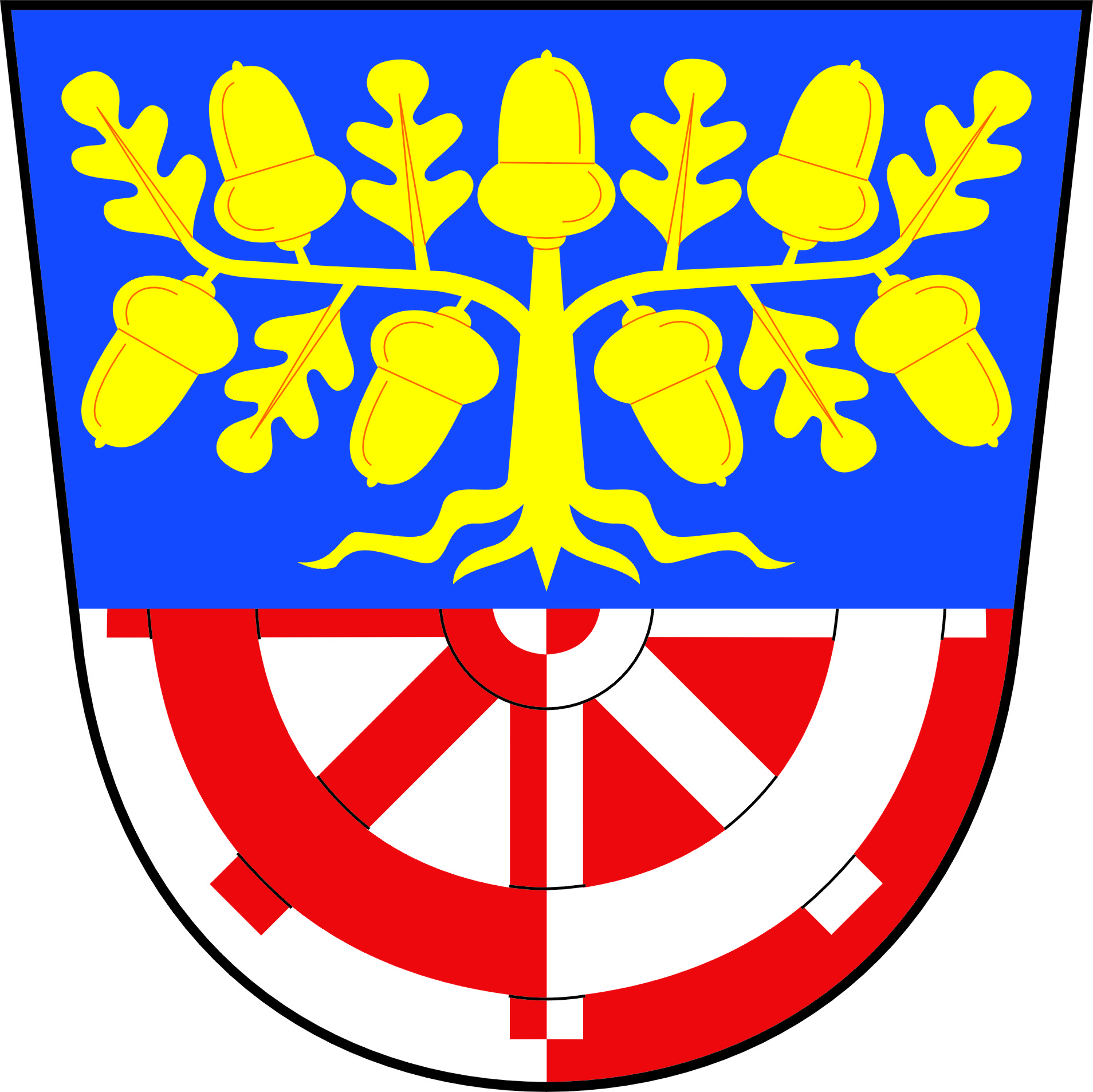 tel. 585 340 078, IČ:00298662, DIČ:CZ00298662, e-mail: obec@bilalhota.cz, ID DS: ey6bk4uPředmět žádosti o poskytnutí informace dle zákona č. 106/1999 Sb., o svobodném přístupu k informacím… žádost o- 	u kterých konkrétních finančních institucí a na jakých účtech měla Obec Bílá Lhota ke dni 31.5.2016 uloženy své vlastní finanční prostředky-	jaká byla ke dni 31.5.2016 výše zůstatků těchto finančních prostředků na jednotlivých účtech Poskytnutí informace dle zákona č. 106/1999 Sb., o svobodném přístupu k informacímObec Bílá Lhota měla k 31.5.2016 své vlastní finanční prostředky uloženy u ČNB, KB, ČS. Zůstatky:Česká národní banka  č.ú. 94-6418811/0710             84.884,43 Kč Komerční banka       č.ú. 107-8830230207/100       6.058.729,18 KčČeská spořitelna a.s. č.ú. 1801728389/0800            237.139,67 KčInformaci zpracoval:28.6.2016  Jan Balcárek 